АДМИНИСТРАЦИЯ КОЛПАШЕВСКОГО РАЙОНА ТОМСКОЙ ОБЛАСТИПОСТАНОВЛЕНИЕ26.12.2022                                                                                                               №   1500Об утверждении календарного плана официальных физкультурных мероприятий и спортивных мероприятий муниципального образования «Колпашевский район» на 2023 год	На основании решения Думы Колпашевского района от 30.03.2007 № 307 «Об утверждении Положения об обеспечении условий для развития на территории муниципального образования «Колпашевский район» физической культуры, школьного спорта и массового спорта, организации проведения официальных физкультурных мероприятий, физкультурно-оздоровительных и спортивных мероприятий Колпашевского района», постановлений Администрации Колпашевского района от 23.05.2012 № 496 «Об утверждении Порядка финансирования официальных физкультурных мероприятий и спортивных мероприятий муниципального образования «Колпашевский район», от 23.09.2019 № 1072 «Об утверждении Порядка формирования и реализации Календарного плана официальных физкультурных мероприятий и спортивных мероприятий  муниципального образования «Колпашевский район»1. Утвердить календарный план официальных физкультурных мероприятий и спортивных мероприятий муниципального образования «Колпашевский район» на 2023 год согласно приложению.2. Опубликовать настоящее постановление в Ведомостях органов местного самоуправления Колпашевского района и разместить на официальном сайте органов местного самоуправления муниципального образования «Колпашевский район». 3. Настоящее постановление вступает в силу с даты его подписания.4. Контроль за исполнением постановления возложить на начальника Управления по культуре, спорту и молодёжной политике Администрации Колпашевского района Пшеничникову Г.А.Глава района                                                                                                        А.Б.АгеевГ.А.Пшеничникова5 27 40Приложение УТВЕРЖДЕНОпостановлением Администрации Колпашевского района от 26.12.2022  № 1500Календарный план официальных физкультурных мероприятий и спортивных мероприятий муниципального образования «Колпашевский район» на 2023 годРаздел I – Муниципальные официальные физкультурные мероприятия, в том числе физкультурные мероприятия по реализации Всероссийского физкультурно-спортивного комплекса «Готов к труду и обороне»Раздел II – Муниципальные официальные спортивные мероприятия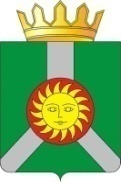 № п/пНаименование мероприятияВид спорта/ спортивная дисциплинаКатегория мероприятияСтатус мероприятияМесто проведения мероприятияСроки проведения мероприятияПриём нормативов испытаний (тестов) Всероссийского физкультурно-спортивного комплекса «Готов к труду и обороне» (все ступени)- прыжок в длину с места толчком двумя ногами;- сгибание и разгибание рук в упоре лёжа на полу;- наклон вперёд из положения стоя на гимнастической скамье; - поднимание туловища из положения лёжа на спине;- челночный бег 3х10 м;- смешанное передвижение на 1 км, 2 км;- бег на 30 м, 60 м, 100 м;- бег на 1 км, 1,5 км, 2 км, 3 км; - метание мяча весом 150 гр /спортивного снаряда (500 / 700 гр); - метание теннисного мяча в цель, дистанция 6 м;- плавание на 25 м, 50 м;- бег на лыжах на 1 км, 2 км, 3 км, 5 км; - передвижение на лыжах 2 км, 3 км;- наклон вперёд из положения стоя на гимнастической скамье;- поднимание туловища из положения лёжа на спине;- метание мяча в цель, дистанция 6 м;- прыжок в длину с места толчком двумя ногами;- подтягивание из виса на высокой (низкой) перекладине;- рывок гири 16 кг;- стрельба из пневматической винтовки;- стрельба из «электронного оружия»;КомплексноеФизкультурное мероприятиеМуниципальноег. Колпашево (городской стадион,лыжная база)Январь, декабрь (1 раз в месяц по дополнительной информации)апрель, май -июнь, октябрь (1 раз в месяц по дополнительной информации)Выездной приём нормативов (тестов) Всероссийского физкультурно-спортивного комплекса «Готов к труду и обороне» в                   с. Чажемто (все ступени)- метание мяча в цель, дистанция 6 м;- челночный бег 3х10 м;- прыжок в длину с места толчком двумя ногами;- подтягивание из виса на высокой (низкой) перекладине;- рывок гири 16 кг;- сгибание и разгибание рук в упоре лёжа на полу;- наклон вперёд из положения стоя на гимнастической скамье; - поднимание туловища из положения лёжа на спине;- бег на лыжах на 1 км, 2 км, 3 км, 5 км; - передвижение на лыжах 2 км, 3 кмКомплексноеФизкультурное мероприятиеМуниципальноес. Чажемто Колпашевского районафевральОткрытая Всероссийская массовая лыжная гонка «Лыжня России» в Томской области Лыжные гонкиФизкультурное мероприятиеМуниципальноепоселения Колпашевского районафевраль - мартМуниципальный этап Зимнего фестиваля по программе Всероссийского физкультурно-спортивного комплекса «Готов к труду и обороне» среди всех категорий населенияКомплексноеФизкультурное мероприятиеМуниципальноег. Колпашево (городской стадион,лыжная база)февраль - мартМуниципальный этап фестиваля Всероссийского физкультурно-спортивного комплекса «Готов к труду и обороне» (ГТО) среди семейных командКомплексноеФизкультурное мероприятиеМуниципальноег. Колпашево (городской стадион)февраль - мартЗимняя межпоселенческая спартакиада Колпашевского района (приём нормативов (тестов) Всероссийского физкультурно-спортивного комплекса «Готов к труду и обороне» КомплексноеФизкультурное мероприятиеМуниципальноес. Тогур Колпашевского районафевраль-мартМуниципальный этап фестиваля Всероссийского физкультурно-спортивного комплекса «Готов к труду и обороне» для обучающихся образовательных организаций:- метание мяча в цель, дистанция 6 м;- челночный бег 3х10 м;- прыжок в длину с места толчком двумя ногами;- подтягивание из виса на высокой (низкой) перекладине;- рывок гири 16 кг;- сгибание и разгибание рук в упоре лёжа на полу;- наклон вперёд из положения стоя на гимнастической скамье; - поднимание туловища из положения лёжа на спинеКомплексноеФизкультурное мероприятиеМуниципальноег. Колпашево (городской стадион для МБОУ «СОШ № 5»)(на базе МАОУ «СОШ № 7», МАОУ СОШ № 2», МАОУ «СОШ № 4  им. Е.А. Жданова" г. Колпашево)с. Тогур (на базе МБОУ "ТСОШ им. С.В. Маслова") апрель – май(5 меропритий)(по дополнительной информации)Муниципальный этап фестиваля Всероссийского физкультурно-спортивного комплекса «Готов к труду и обороне» для обучающихся образовательных организаций(юноши, девушки 11 – 15 лет)КомплексноеФизкультурное мероприятиеМуниципальноег. Колпашево (городской стадион)апрель - майСпартакиада первичных ветеранских организаций «Ветеранские старты», посвящённая памяти участников Великой Отечественной войны – спортсменов А.Буянова и В. КухарёнокКомплексноеФизкультурное мероприятиеМуниципальноег.Колпашевоапрель-майФизкультурные мероприятия в рамках Всероссийского олимпийского дняКомплексноеФизкультурное мероприятиеМуниципальноепоселения Колпашевского районаиюньФизкультурные мероприятия по велокроссу (в рамках проведения Всероссийской акции «На работу на велосипеде»)ВелокроссФизкультурное мероприятиеМуниципальноепоселения Колпашевского районаиюнь - октябрьПриём нормативов испытаний (тестов) Всероссийского физкультурно- спортивного комплекса «Готов к труду и обороне»для инвалидов и лиц с ограниченными возможностями здоровья (VI-XI ступени):- метание мяча в цель, дистанция 6 м;- прыжок в длину с места толчком двумя ногами;- подтягивание из виса на высокой перекладине;- рывок гири 16 кг;- сгибание и разгибание рук в упоре лёжа на полу, о гимнастическую скамью, о сиденье стула;- наклон вперёд из положения сидя на полу с прямыми ногами; - поднимание туловища из положения лёжа на спине;- скандинавская ходьба;- смешанное передвижение на 2 км, 3 кмКомплексноеФизкультурное мероприятиеМуниципальноег. Колпашево (городской стадион,лыжная база)июль – август(по дополнительной информации)Летняя межпоселенческая спартакиада Колпашевского района КомплексноеФизкультурное мероприятиеМуниципальноес.Чажемто Колпашевского района июль - августФизкультурные мероприятия в рамках Дня физкультурникаКомплексноеФизкультурное мероприятиеМуниципальноепоселения Колпашевского районаавгустПрием нормативов испытаний (тестов) Всероссийского физкультурно-спортивного комплекса «Готов к труду и обороне» в рамках проведения Дня физкультурникаКомплексноеФизкультурное мероприятиеМуниципальноег. Колпашево (городской стадион)августМуниципальный этап Летнего фестиваля по программе Всероссийского физкультурно-спортивного комплекса «Готов к труду и обороне» среди всех категорий населенияКомплексноеФизкультурное мероприятиеМуниципальноег. Колпашево (городской стадион),с. Тогур  (Тогурский плавательный бассейн)август- сентябрьВсероссийский день бега «Кросс нации»Легкая атлетикаФизкультурное мероприятиеМуниципальноепоселения Колпашевского районасентябрьМуниципальный этап региональных соревнований среди юношей 16-18 лет «Летняя спартакиада молодёжи Томской области допризывного возраста»ПолиатлонФизкультурное мероприятиеМуниципальноег. Колпашево (городской стадион)сентябрьВыездной прием нормативов (тестов) Всероссийского физкультурно-спортивного комплекса «Готов к труду и обороне» (ГТО) в дошколных общеобразовательных организациях (все ступени):- метание мяча в цель, дистанция 6 м;- челночный бег 3х10 м;- прыжок в длину с места толчком двумя ногами;- сгибание и разгибание рук в упоре лёжа на полу;- наклон вперёд из положения стоя на гимнастической скамье; - поднимание туловища из положения лёжа на спинеКомплексное Физкультурное мероприятиеМуниципальноег. Колпашево  (на базе МАДОУ № 9,МАДОУ № 14)с. Тогур (на базе МАДОУ ЦРР д/с «Золотой ключик»)сентябрь-октябрь (по дополнительной информации)Муниципальные соревнования «Кубок Главы Колпашевского район» по пионерболуПионерболФизкультурное мероприятиеМуниципальноег.Колпашево (спортивный зал МКУ «ГМЦ»)октябрьВыездной приём нормативов (тестов) Всероссийского физкультурно-спортивного комплекса «Готов к труду и обороне» в           организации (все ступени)- прыжок в длину с места толчком двумя ногами; - сгибание и разгибание рук в упоре лёжа на полу;- наклон вперёд из положения стоя на гимнастической скамье; - поднимание туловища из положения лёжа на спине; - стрельба из «электронного оружия»КомплексноеФизкультурное мероприятиеМуниципальноег. Колпашевооктябрь, ноябрь, декабрь (1 раз в месяц по дополнительной информации)Муниципальный этап фестиваля Всероссийского физкультурно-спортивного комплекса «Готов к труду и обороне» для обучающихся образовательных организаций I-II ступеней (девочки, мальчики 6-10 лет)КомплексноеФизкультурное мероприятиеМуниципальноег. Колпашево (городской стадион)ноябрь -декабрьФизкультурные мероприятия, посвящённые Декаде инвалидовКомплексноеФизкультурное мероприятиеМуниципальноепоселения Колпашевского района декабрьВсеройссийская акция «Спортивная зима»КомплексноеФизкультурное мероприятиеМуниципальноепоселения Колпашевского района декабрь№ п/пНаименование мероприятияВид спорта/ спортивная дисциплинаКатегория мероприятияСтатусМесто проведенияСроки проведенияПервенство по пулевой стрельбе в память о Почётном гражданине района Д.С.КузьменкоПулевая стрельбаСпортивноемероприятиеМуниципальноег.Колпашевоноябрь